Конспект непосредственно образовательной деятельности  «Подарки с грядки»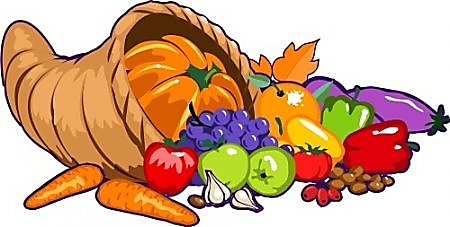 Образовательная область: «Познание».Интеграция: «Коммуникация», «Художественное творчество», «Чтение художественной литературы»Цель: закреплять знания детей об овощах.Задачи:    уточнить знания отличительных признаков и качеств овощей;развивать творческое воображение;  способствовать развитию положительных эмоций в ходе творческой работы;  развивать тактильное восприятие,  коммуникативные навыки; воспитывать уважение к труду взрослых, аккуратность и усидчивость; побуждать детей активно участвовать в разговоре.Ход НОД:Воспитатель загадывает детям загадку:
Если на деревьях листья пожелтели,
Если в край далекий птицы улетели,
Если небо хмурое, если дождик льется,
Это время года как тогда зовется?Воспитатель: Правильно, ребята, это осень. Осенью на огородах люди собирают урожай. Что собирают люди на огороде? (морковь, помидоры, огурцы, свеклу и т.д. – ответы детей сопровождаются показом картинок, которые постепенно выставляются на магнитной доске) Как назвать это одним словом? (Овощи) Люди аккуратно собирают их с грядки, чтобы не повредить: морковь, свеклу, лук, чеснок  выдергивают; капусту – срубают; картошку – выкапывают; огурцы, помидоры, перец – снимают. Овощи употребляют в пищу сырыми, вареными, жареными, солеными. Что из них делают? (салаты, добавляют в суп, борщ, заготавливают на зиму). Они полезны, в них много витаминов.Воспитатель: Ребята, послушайте загадки, узнайте овощи по описанию (игра «Доскажи словечко»)Он круглый и красный,
Как глаз светофора,
Среди овощей нет сочней…(помидора)Круглолица, 
Любит вдоволь пить водицы.
У нее листочки с хрустом,
А зовут ее…(капуста).А на этой грядке,
Разыгрались в прятки
Зеленые хитрецы, 
Молодые …(огурцы).Пушистый и зеленый хвост,
На грядках горделиво рос,
Ухватился Ваня ловко:
Вылезай на свет …(морковка).Воспитатель: Молодцы, ребята, правильно отгадали все загадки.  А какое животное очень любит грызть морковку (заяц). Давайте с вами вспомним как хрустит морковка, когда ее ест заяц (чистоговорка «Морковка»):В огороде шум-шум-шум,Зайка-зайка: хрум-хрум-хрумПрыг-прыг-прыг по пням, по пням,Съел морковку - ням-ням-ням!Физминутка (Дети выполняют движения по тексту):В огород пойдём, урожай соберём
Мы морковки натаскаем,
И картошки накопаем. 
Срежем мы кочан капусты
Круглый, сочный очень вкусный.
Мы укроп  нарвём немножко и вернёмся по дорожке.Воспитатель: Кто к нам в гости пришел? Это  же повар.Повар: Я ходила на базар, покупала овощи, чтобы на обед приготовить вам вкусный овощной суп. Вот они у меня в сумке.Воспитатель: Ребята, вам интересно, какие овощи купила повар на базаре? Давайте, попробуем угадать, что лежит в сумке (Дидактическая игра «Волшебный мешочек» - дети вынимают определяют овощи на ощупь и достают их из мешочка)Воспитатель: Молодцы, ребята! Знаете все овощи. Чтобы в огороде работать надо еще и руки ловкие да быстрые иметь.Покажите повару, какие у вас ловкие пальчики (пальчиковая гимнастика «Хозяйка однажды с базара пришла»).Хозяйка однажды с базара пришла, Шагают пальчиками. 
Хозяйка с базара домой принесла 
Картошку, капусту, морковку, горох, Загибают по одному пальнику. 
Петрушку и свеклу. Ох!.. Хлопок. 
Вот овощи спор завели на столе — 
Кто лучше, вкусней и нужней на земле. 
Картошка? Капуста? Морковка? Горох? Загибают по одному пальчику.
Петрушка иль свекла? Ох!.. Хлопок. 
Хозяйка тем временем ножик взяла 
И ножиком этим крошить начала 
Картошку, капусту, морковку, горох, Загибают по одному пальчику. 
Петрушку и свеклу. Ох!.. Хлопок. 
Накрытые крышкою, в душном горшке 
Кипели, кипели в крутом кипятке Ладони складывают крест-накрест. 
Картошка, капуста, морковка, горох, Загибают по одному пальчику. 
Петрушка и свекла. Ох!.. Хлопок.
И суп овощной оказался неплох! Едят суп.
Повар: Молодцы, ребята, с правда у вас очень ловкие пальчики. Мне пора идти на кухню, готовить для вас овощной суп.Воспитатель:  Ребята, и мы давайте приготовим овощной суп для наших подружек-кукол. Давайте слепим из пластилина овощи, которые нам понадобятся для нашего супа. Дети лепят за столами овощи.Подготовила:воспитатель I категории Звягинцева Светлана Викторовна